附件二：合作媒体广告点位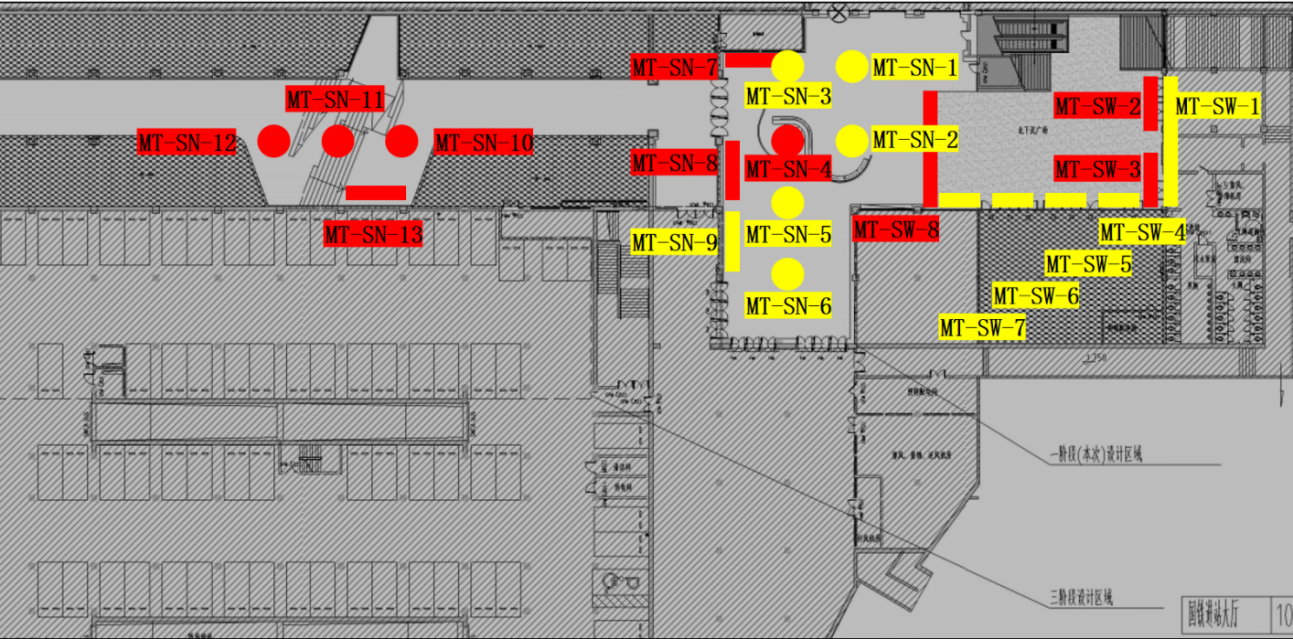 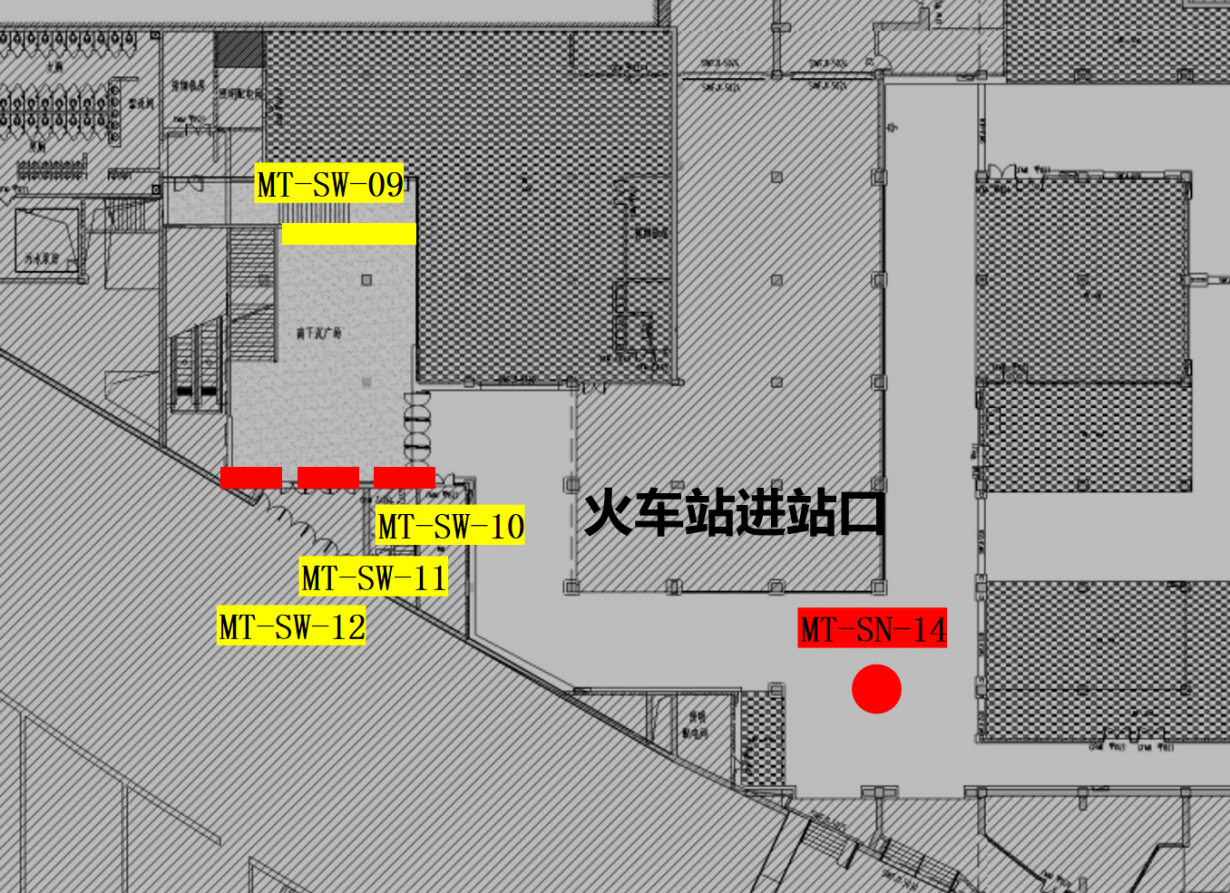 位置形式数量媒体编号备注火车站东地下出站口立柱包柱无边框卡布灯箱4面6MT-SN-1火车站东地下出站口立柱包柱无边框卡布灯箱4面6MT-SN-2火车站东地下出站口立柱包柱无边框卡布灯箱4面6MT-SN-3火车站东地下出站口立柱包柱无边框卡布灯箱4面6MT-SN-4甲方免费使用火车站东地下出站口立柱包柱无边框卡布灯箱4面6MT-SN-5火车站东地下出站口立柱包柱无边框卡布灯箱4面6MT-SN-6火车站东地下出站口墙面单面卡布灯箱3MT-SN-7甲方免费使用火车站东地下出站口墙面单面卡布灯箱3MT-SN-8甲方免费使用火车站东地下出站口墙面单面卡布灯箱3MT-SN-9北下沉广场门楣上方单面拉布灯箱8MT-SW-1北下沉广场门楣上方单面拉布灯箱8MT-SW-2甲方免费使用北下沉广场门楣上方单面拉布灯箱8MT-SW-3甲方免费使用北下沉广场门楣上方单面拉布灯箱8MT-SW-4北下沉广场门楣上方单面拉布灯箱8MT-SW-5北下沉广场门楣上方单面拉布灯箱8MT-SW-6北下沉广场门楣上方单面拉布灯箱8MT-SW-7北下沉广场门楣上方单面拉布灯箱8MT-SW-8甲方免费使用商街内街通道包柱无边框卡布灯箱4面3MT-SN-10甲方免费使用商街内街通道包柱无边框卡布灯箱4面3MT-SN-11甲方免费使用商街内街通道包柱无边框卡布灯箱4面3MT-SN-12甲方免费使用商街内街通道墙面卡布灯箱1MT-SN-13甲方免费使用火车站东地下进站口立柱包柱无边框卡布灯箱4面1MT-SN-14甲方免费使用南下沉广场门楣上方单面拉布灯箱4MT-SW-9南下沉广场门楣上方单面拉布灯箱4MT-SW-10甲方免费使用南下沉广场门楣上方单面拉布灯箱4MT-SW-11甲方免费使用南下沉广场门楣上方单面拉布灯箱4MT-SW-12甲方免费使用合计合计26甲方免费使用共计14块